Natuur: H 3.3 De afvalverwerkingDe afvalverwerking: wat er met het afval wordt gedaan nadat het is weggegooidSorteren: dingen uitzoeken en bij elkaar leggen wat bij elkaar hoort.Hergebruiken: iets opnieuw gebruiken. Oude meubels kun je naar de kringloopwinkel brengen zodat een ander ze nog kan gebruiken.Recycling: het opnieuw gebruiken van afvalstoffen, zoals papier, glas en plastic.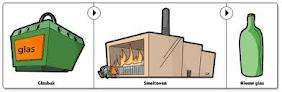 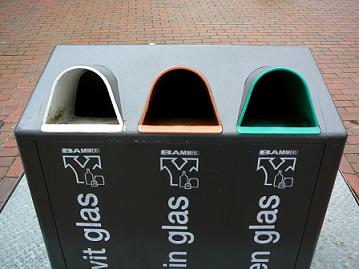 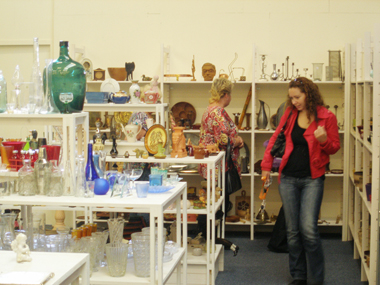 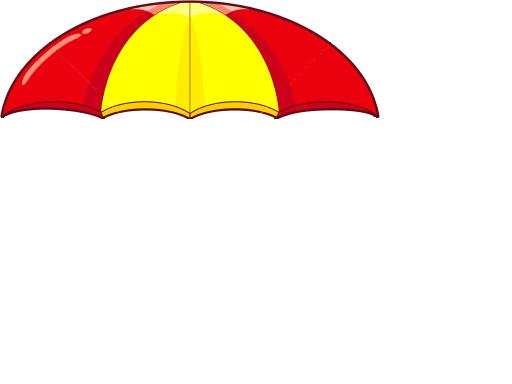 